분류 : 화석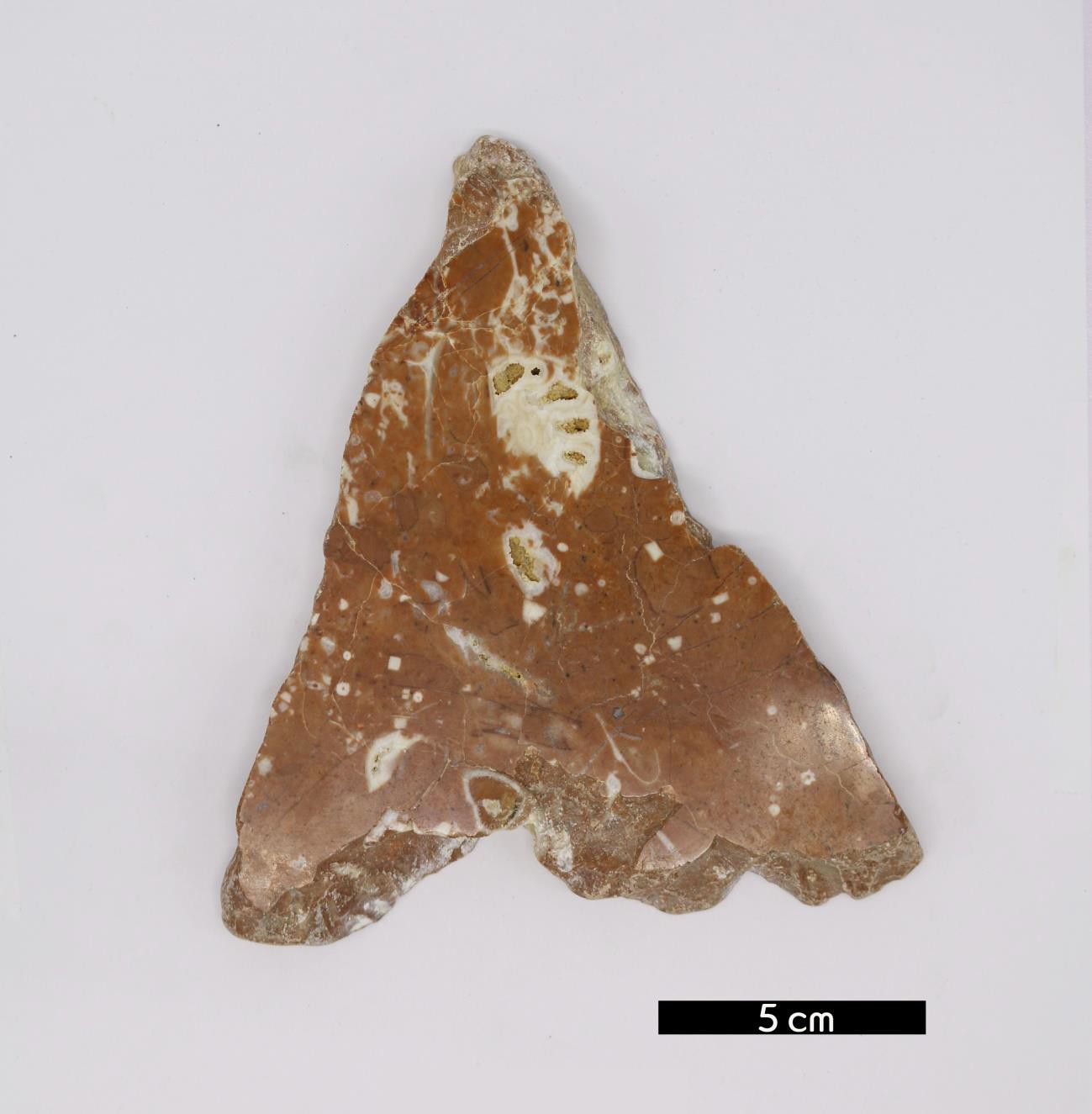 화석이름 : Coral and Crinoid(산호와 해백합)보유기관 : 강원대학교 지질학과산지 : 산지 미상특징여러 개의 방으로 구성된 군체형 산호가 가운데 분포한다.수 밀리미터 크기의 원동형에 가운데가 비어있는 해백합줄기가 산재해 있다.적색을 띄는 세립질의 석회질 기질 부분을 볼 때 산소가 풍 부한 천해의 정온한 환경에서 이들 화석이 서식했던 것으 로 보인다.